港南区連合町内会長連絡協議会４月定例会日　時　令和４年４月２０日（水）場　所　港南区役所６階会議室１　報告事項　　　　　　　　　　　　　　　　　　　　　　　　　　　　　　　（１）警察関係（防犯・交通事故情報）（２）消防関係（火災・救急状況等）（３）ヨコハマ３Ｒ夢（スリム）プランの推進について【市連】２　依頼事項　　　　　　　　　　　　　　　　　　　　　　　　　　　　　　　（１）第２６回参議院議員通常選挙の御協力のお願いについて【市連】（２）令和５年度自治会町内会館整備について【市連】（３）新任自治会町内会長等講習会の開催について３　情報提供　　　　　　　　　　　　　　　　　　　　　　　　　　　　　　　（１）第４回港南区協働による地域づくり推進協議会の開催報告について（２）令和４年度港南区元気な地域づくりフォーラムについて（３）令和４年度港南区地域活動ＩＣＴ導入補助金について（４）「補助金申請の手引き」の更新について（５）敬老特別乗車証（敬老パス）のＩＣ化について【市連】（６）委託事業者による漏水調査の実施について【市連】（７）地域ケアプラザの夜間利用方法の変更について【市連】（８）令和４年度全国瞬時警報システム全国一斉情報伝達試験の実施について（９）令和４年度港南区区民意識調査の実施について（10）令和３年度ＩＣＴツール活用検討コンサルティングの事業報告について（11）港南ひまわり８３運動について　（12）ひまわりの種の配布について（13）令和４年度赤十字会費（募金）募集及び社会を明るくする運動実施委員会会費（募金）の協力について４　各種広報紙・チラシ等の配布・回覧・掲示　　　　　　　　　　　　　　　　５　区連長活動報告　　　　　　　　　　　　　　　　　　　　　　　　　　　　６　各団体活動報告　　　　　　　　　　　　　　　　　　　　　　　　　　　　１　報告事項　　　　　　　　　　　　　　　　　　　　（１）警察関係① 防犯（生活安全課）◆刑法犯罪の認知件数（令和４年累計【３月末現在】）【暫定値】区内　２０９件　前年比　＋２１件◆特殊詐欺の認知件数（令和４年累計【３月末現在】）【暫定値】区内　　１３件　前年比　　＋７件　　被害額約１，４３４万円◆令和４年３月中における区内の特殊詐欺被害は６件です。前年と比べ３件増加しています。② 交通（交通課）◆交通事故情報 （令和４年累計【３月末現在】）区内　　９２件　前年比　　±０件◆令和４年３月中における区内の人身交通事故の発生件数は３３件です。前年と比べ２件減少しています。 問合せ　港南警察署 　電話　８４２－０１１０ （２）消防関係◆火災件数区内 　１２件 前年比 －１１件　焼損床面積 　  　４０㎡ 前年比 －　　４８６㎡市内 １８１件 前年比 －５０件　焼損床面積 １，８３０㎡ 前年比 －３，６５３㎡ 問合せ　港南消防署総務・予防課予防係　電話　８４４－０１１９ （３）ヨコハマ３Ｒ夢（スリム）プランの推進について【市連】◆港南区の総排出量(ごみと資源の総量)の実績について燃やすごみ量ごみと資源の総排出量問合せ　資源循環局港南事務所　　　　　電話　８３２－０１３５　　　  地域振興課資源化推進担当　　　電話　８４７－８３９８２　依頼事項　　　　　　　　　　　　　　　　　　　　（１）第２６回参議院議員通常選挙の御協力のお願いについて【市連】昨年は横浜市長選挙及び衆議院総選挙において、多大なる御協力を賜りまして誠にありがとうございました。厚く御礼申し上げます。令和４年７月１０日（日）には、任期満了に伴う第２６回参議院議員通常選挙の執行が想定されます。つきましては、選挙の執行に伴い、自治会町内会の皆様に次の御協力をよろしくお願い申し上げます。【投票管理者・投票立会人の推薦について】各投票区域内の自治会町内会から、該当の投票所ごとに投票管理者（１人）、投票立会人（２人）の御推薦をお願いいたします。御推薦をお願いしている投票所・人数は、連合ごとに異なります。ア　提出期限令和４年５月１１日（水）必着※御推薦にあたっては、「資料３」に御記入ただき、同封の返信用封筒にて港南区選挙管理委員会まで御返信いただきますようお願いいたします。※御推薦いただいた各投票管理者の方には、後日その投票所の民間従事者（投票所ごと７人を予定）の方々を御推薦いただきたく、別途依頼文等を送付します。　　＜報酬予定額（参考：令和３年衆議院議員総選挙時）＞＜投票所での新型コロナウイルス感染症対策＞投票日前日及び当日は、投票管理者・立会人・投票所従事者の方々はあらかじめ検温の上、マスクを着用して従事いただきますようお願いいたします。投票所内には、手指消毒用のアルコール消毒液を設置するとともに、定期的な換気を行います。また、受付等選挙人と直接対面する係の席にはアクリル板の障壁を設置し、担当する従事者は適宜ビニール手袋を着用いただくなどの感染症対策を行います。【選挙啓発ポスターの掲出について】各自治会町内会における掲示板への啓発ポスターの掲出について、御協力をお願い申し上げます。ポスターは、掲示板の数に合わせた枚数を各自治会町内会長（又は広報担当者）様あて郵送（横浜市選挙管理委員会より直送）させていただきます。ア　配送予定時期６月中下旬頃　　イ　掲出期限投開票日まで掲出いただきますようお願いいたします。 問合せ　港南区選挙管理委員会　電話　８４７－８３０９ （２）令和５年度自治会町内会館整備について【市連】令和５（２０２３）年度に会館の新築・購入・増築・耐震補強工事・修繕（補助対象工事費１００万円以上の工事が対象）を予定している自治会町内会については、港南区地域振興課へお申し出ください。事前の申請が必要となります。※自治会町内会が、公園内に公園集会所の整備を予定する場合も対象となりますが、区役所へお申し出をいただく前に、環境創造局公園緑地管理課及び土木事務所と調整が必要になります。なお、今回事前申請のなかった団体は、令和５（２０２３）年度の会館整備の補助対象にはなりませんので、ご注意ください。※風水害等の自然災害により緊急で修繕が必要になった場合は、地域振興課へご相談ください。【申請先・相談先】港南区役所 地域振興課 地域運営推進係【提出期限】令和４年７月１５日（金）※新築を検討されている場合は、期限に関わらずできるだけ早くお申し出ください。 問合せ　地域振興課地域運営推進係　電話　８４７－８３９１ （３）新任自治会町内会長等講習会の開催について　　自治会町内会の新会長や役員に就任して間もない方々を対象に、自治会町内会活動に役立てていただくための講習会を次のとおり開催します。　　参加を希望される方は、参加申込書にご記入のうえ、郵送またはＦＡＸでお申し込みください。　【日時】　　　令和４年６月４日（土）　１３時３０分から１６時００分【場所】港南区役所６階　６０１・６０２号会議室【内容】・自治会町内会活動について・現役自治会町内会長をまじえた意見交換会　【申込期限】令和４年５月１３日（金）までに、申込書をご提出ください。 問合せ　地域振興課地域運営推進係　電話　８４７－８３９１ ３　情報提供　　　　　　　　　　　　　　　　　　 　 （１）第４回港南区協働による地域づくり推進協議会の開催報告について　　　　　　　　　　　　　　　　　　　　　　　　　　　　　　　　　　　　　　第４回港南区協働による地域づくり推進協議会の開催報告をいたします。【日時】令和４年３月２５日（金）午前１０時から正午まで【場所】港南区役所６階　６０３号会議室　【出席者】　　　区連合町内会長連絡協議会、区社会福祉協議会、区民生委員児童委員協議会、区地区社会福祉協議会分科会、区スポーツ推進委員連絡協議会、区青少年指導員協議会、区シルバークラブ連合会、区食生活等改善推進員会、港南保護司会、区役所　の代表者１０名【議題】　　今年度の各団体の活動実績及び来年度の活動の方向性について　【概要】　　　出席した１０団体が、今年度の各団体の活動実績及び来年度の活動の方向性について発表をした後、意見交換をしました。 問合せ　区政推進課地域力推進担当　電話　８４７－８３８３ （２）令和４年度港南区元気な地域づくりフォーラムについて　身近な地域での防災・減災や高齢者の見守り、地域の魅力づくりなどの取組を皆さまと共有し、これからの港南区の地域づくりをともに考えていくため、今年度も区連合町内会長連絡協議会、区社会福祉協議会、区役所の共催で、「港南区元気な地域づくりフォーラム」を以下のとおり開催します。なお、新型コロナウイルスの感染状況によっては開催方法等を変更させていただく場合があります。【日時】令和５年３月１１日（土）　１３：３０開始予定【会場】港南公会堂【主催】港南区連合町内会長連絡協議会、港南区社会福祉協議会、港南区役所 問合せ　区政推進課地域力推進担当　電話　８４７－８３８３ （３）令和４年度港南区地域活動ＩＣＴ導入補助金について港南区地域活動ＩＣＴ導入補助金について、令和４年度も募集します。手続き等の詳細については、令和４年３月に各自治会町内会に配布しております、「令和４年度　港南区地域活動ＩＣＴ導入補助金　事務の手引き」をご覧ください。ご不明な点がございましたら、地域力推進担当までご相談ください。【対象者】港南区内の地区連合町内会または自治会町内会（１団体あたり１回限りのため、令和３年度にすでに申請し、交付済みの団体は対象外とします。）【申込期限】令和４年６月１日（水）から令和４年７月２９日（金）まで（必着）　【募集枠】　　２０団体　　（募集枠を超えた場合は、厳正なる抽選を８月頃にする予定です。）【ＩＣＴ導入による具体的な効果】　　　令和３年度に本補助金を交付した団体に対し、活用調査を行いました。　　　調査項目の１つである「ＩＣＴ導入による具体的な効果」についての回答の一部をご紹介しますので、今年度申請を考えている団体は参考にしていただければと思います。・ＷＥＢ会議ができるようになり、仕事をしている役員や遠方にいる役員も会議等に参加できた。プライベートの予定への制約が減少した。コロナ禍で会議を躊躇している人にも参加してもらえるようになった。・町内会館にパソコンを設置することで、ホームページを随時更新できるようになり、管理者の利便性が良くなった。・自治会専用のパソコンを導入して各部の帳票類を電子化することで、役員の業務が効率的に進められるようになった。・必要な書類の受取りをメールで行えるようになった。・データのクラウド化により情報共有が楽になった。 問合せ　区政推進課地域力推進担当　電話　８４７－８３８３ （４）「補助金申請の手引き」の更新について地区連合町内会をはじめとする様々な地域活動団体への補助制度について、一部内容の変更がありました。つきましては、地域で御活用いただいている「補助金申請の手引き」（赤色のフラットファイル）の該当ページについて、お手数ですが最新版への更新をお願いします。なお、「補助金申請の手引き」がお手元にない場合は、区政推進課地域力推進担当まで御連絡ください。また、補助金の申請等の締切を変更しているものもございますので、御不明点は各制度の問い合せ先まで御連絡下さい。【配布している団体】地区連合町内会会長自治会町内会会長地区社会福祉協議会会長≪変更箇所　一覧≫※上記変更に伴い、目次・進捗状況チェック表該当ページも差替になります。 問合せ　区政推進課地域力推進担当　電話　８４７－８３８３ （５）敬老特別乗車証（敬老パス）のＩＣ化について【市連】横浜市では令和４年10月から、現行の紙製の敬老パスを廃止し、専用のプラスチック製の「ＩＣカード」に変更します。令和４年１０月から、敬老パスの利用には、ＩＣカードが必要になります。現在有効な敬老パスを所持している方へ、令和４年４月下旬頃、ＩＣ化に係る案内文を郵送します。 問合せ　健康福祉局高齢健康福祉課　電話　６７１－２４０６ （６）委託事業者による漏水調査の実施について【市連】 水道局では民間企業に委託して港南区内の地下漏水調査を行います。 調査は道路上で行い、漏水の疑いが確認された場合は、事前にお客さまに立ち入りの許可を得てから漏水音の確認をさせていただきます。 ご不在の場合は改めてご訪問させていただきます。最近、悪質な訪問を行う不審者情報が多数寄せられているため、区民の皆様に調査の周知をお願いします。【調査期間】令和４年５月上旬から７月下旬【調査時間】午前８時４５分から午後５時１５分まで 調査は無料です。 問合せ　水道局排水課　電話　３３１－１８３８ （７）地域ケアプラザの夜間利用方法の変更について今後ますます進展する超高齢社会において、地域ケアプラザを中心とした横浜型地域包括ケアシステムの構築と、近年相談件数が大きく増加している地域ケアプラザの日中の相談支援の充実・強化を図るため、地域ケアプラザの夜間利用方法を変更します。これまで夜間時間帯に勤務していた職員を、この変更により可能な範囲で日中勤務とすることで、高齢者の介護相談・生活相談の充実や、地域の自治会町内会、民生委員・児童委員、医療・福祉施設の皆様との連携強化など、地域支援の充実を図っていきます。①福祉・保健に関する相談時間の変更（全施設）②予約がない場合の夜間閉館の試行実施（対象施設のみ（※１））１ 対象施設は、施設の状況等を勘案し、令和４年８月頃決定します。（港南区は全施設対象予定）試行実施において、利用団体の御意見を丁寧に伺いながら進め、夜間閉館による効果や課題を整理し、今後の効果的な地域支援と施設運営について検討します。 問合せ　福祉保健課事業企画係　電話　８４７－８３４９ （８）令和４年度全国瞬時警報システム全国一斉情報伝達試験の実施について例年、地震・津波などの災害時に備え、全国瞬時警報システム（Ｊアラート※）を用いて、情報の受信及びスピーカー等の起動を確認する目的で、情報伝達試験を実施しております。令和４年度は、下記の日時での実施が予定されております。試験実施の際は、区内に設置されたスピーカーから、チャイムや試験放送メッセージが流れますので、ご承知おきください。※Ｊアラートとは、緊急地震速報、津波情報、武力攻撃などの緊急情報を、国から人工衛星などを通じて瞬時にお伝えするシステムです。【実施日時】ア　令和４年　５月１８日（水）１１時００分イ　令和４年　８月１０日（水）１１時００分ウ　令和４年１１月１６日（水）１１時００分エ　令和５年　２月１５日（水）１１時００分※災害等により試験放送を中止する場合には、横浜市防災スピーカーのホームページ等でお知らせします。【区内放送場所】ア　令和３年度までに運用中港南区役所、桜岡小学校、下永谷小学校、芹が谷消防出張所、永谷小学校、日野小学校、永野小学校、日下小学校イ　令和４年４月から運用開始下野庭小学校、上永谷中学校、港南台第一中学校、港南台第二小学校※港南区外でも、全国で一斉に試験が実施されます。 問合せ　総務課危機管理・地域防災担当　電話　８４７－８３１５ （９）令和４年度港南区区民意識調査の実施について区民の皆さまの生活環境への意識や日常生活、区政へのニーズ等を把握し、今後の区政運営に役立てることを目的に、令和４年度港南区区民意識調査を実施します。【調査対象】区民４，０００人（１８歳以上の区内在住者、外国籍区民４０人含む）を住民基本台帳から無作為抽出【調査方法】郵送による配布・回収を行います。（回答はインターネットでも可）【実施時期】ア　配布令和４年５月１８日（水）イ　回収令和４年６月２０日（月）まで【調査項目】これまでも調査してきた「お住まいの地域の生活環境」「災害に備えた対策」「健康づくり」などの他、新たな課題に対応するため「デジタル化」「文化」「スポーツ」など１２項目（３０問）について調査します。【結果公表】港南区ホームページに公表（令和５年１月頃）【その他】当意識調査は３年ごとに実施しており、前回は元年度に実施しました。≪参考≫令和元年度調査結果概要　　調査対象：区民４，０００人（１８歳以上の区内在住者、外国籍区民４０人含む）を住民基本台帳から無作為抽出　　有効回答数：２，１４５票（回収率５３．６％） 問合せ　区政推進課企画調整係　電話　８４７－８３２８ （１０）令和３年度ＩＣＴツール活用検討コンサルティングの事業報告について　　連合や自治会町内会が継続してＩＣＴ（※）ツールを活用していく環境を整えられるように、令和３年度に希望する連合や自治会町内会を対象に、日頃抱える課題や運営方法等で改善したい点などをヒアリングし、その団体に適したＩＣＴツールの活用検討及びツールの提案を行いました。つきましては、希望したそれぞれの団体に対する実施内容をご報告いたします。ＩＣＴとは情報通信技術（Ｉnformation and Ｃommunication Ｔechnology）の略です。　【実施団体】　　美晴台自治会、日限山自治会、日野南連合自治会、丸山台自治会、下野庭町内会、芹が谷町内会、野庭住宅第五自治会　　　　　全７団体　【主な提案内容】・ＬＩＮＥを中心とした情報発信体制の構築///　・情報発信のためのＩＣＴツール（ＬＩＮＥ・Facebook）の活用・会館へのインターネット環境の導入　・ＩＣＴツールの選定と役員向けのスマホ講座・継続していけるＨＰづくり・ＨＰの更新しやすい仕組みづくり・ＨＰを活用した親しみやすい町内会の案内　【今後の展開について】　　　主に自治会町内会の役員の方に向けて、地域活動におけるＬＩＮＥを活用した情報共有の行い方などを広めてまいります。 問合せ　地域振興課地域運営推進係　電話　８４７－８３９１ （１１）港南ひまわり８３運動について　　散歩や買い物、家の周りの掃除など、外での用事を小学生が登下校する時間帯に行うことで子どもたちを見守る「港南ひまわり８３(ハチサン)運動」について、昨年度はご協力いただきありがとうございました。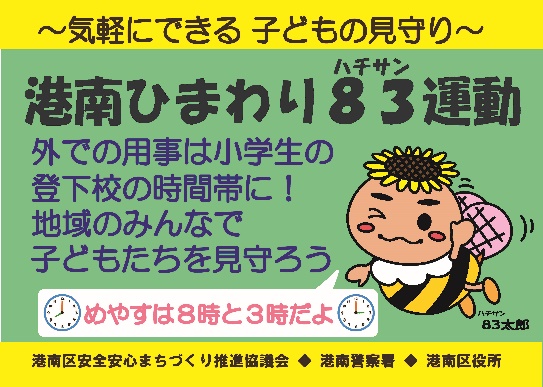 　今年度も引き続き、ポスターやチラシ・のぼり旗等の掲示および運動の啓発にご協力をお願いいたします。なお、ご希望の自治会町内会には追加のポスターやチラシ・のぼり旗をお渡しさせていただきますのでお問い合わせください。【マスコットキャラクター「８３太郎」イラスト使用について】この度、港南ひまわり83運動マスコットキャラクター「８３太郎」のイラストの使用が地域の皆様も可能になりました。イベントのチラシ・説明資料などに８３太郎を載せてみませんか。詳細は区のホームページをご覧下さい。＜区のホームページ＞　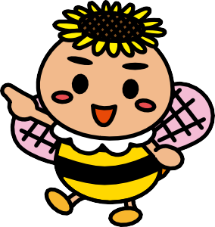 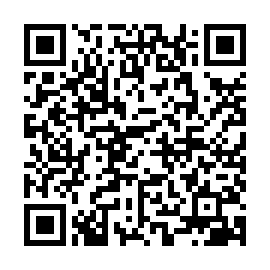 　　　　　　　　　　　　　　　　　　　　　　　　　または【マスコットキャラクター「８３太郎」ポロシャツの販売について】この度、港南ひまわり８３運動マスコットキャラクター「８３太郎」のポロシャツを販売します。ストレッチ・ドライ素材で、町内活動・イベントなどで重宝することまちがいなしです。今年の夏は、カラーを揃え、町内の皆さまで「８３太郎」を着用しませんか。 問合せ　地域振興課青少年育成担当　電話　８４７－８３９６ （１２）ひまわりの種の配布についてひまわりを介して交流している宮城県大崎市から、今年もひまわりの種が届きました。４月２１日（木）から区役所地域振興課５４番窓口で区民あて配布します。※令和４年度はひまわりの生育過程を記録する「ひまわり観察絵日記」も募集します。ご希望の方に種と一緒に「観察絵日記キット」を窓口で配布します。　　※背丈の高くなるひまわりです（１～３ｍ程）。　　※新型コロナウイルスの感染拡大防止のため、郵送での対応も致します。ご希望の方はご連絡ください。 問合せ　地域振興課青少年育成担当　電話　８４７－８３９６ （１３）令和４年度赤十字会費（募金）募集及び社会を明るくする運動実施委員会会費（募金）の協力について令和４年度赤十字会費（募金）募集及び社会を明るくする運動実施委員会会費（募金）への協力をお願いします。※募金資材の配布は、４月下旬に自治会町内会広報担当者あてに依頼文書とともに配送業者が配送します。【赤十字会費（募金）】ア　実施期間　　　　令和４年５月～８月イ　会費（募金）の目安　　　　協力会員２００円以上、会員２,０００円以上ウ　募金の使途アジア・アフリカ等における国際援助活動や国内の地震・風水害等による救援事業、区内で実施する地域福祉推進活動や救急法講習会事業等に使われます。　【社会を明るくする運動実施委員会会費（募金）】ア　会費（募金）の目安一世帯当たり１０円×世帯数（令和４年２月現在の加入世帯数×９７％）
［生活保護世帯数として３％を差し引きます。］イ　納入方法令和４年８月３１日（水）までに郵便振込又は港南区社会福祉協議会へご持参願います。ウ　募金の使途社会を明るくする運動を推進する事業や青少年健全育成にかかわる事業経費・広報活動（ポスター掲示、街頭キャンペーン、ミニ集会等）に関わる資材経費・各種団体（保護司会、ＢＢＳ会、更生保護女性会）への助成 問合せ　港南区社会福祉協議会事務局　電話　８４１－０２５６ ４　各種広報紙・チラシ等の配布・回覧・掲示　（１）自治会町内会長あて送付資料ア　自治会町内会加入促進に向けたエコバッグ配付について＜地域振興課地域活動推進係＞イ　港南区公園愛護会ＰＲカレンダーの配布について公園で活動されている「公園愛護会」を広く皆さまに知っていただくことを目的に、「公園愛護会カレンダー」を作成いたしました。期間は令和４年度（２０２２年４月１日～２０２３年３月３１日）の１年間になります。ぜひご利用ください。＜港南土木事務所＞ウ　令和４年度九都県市一斉自転車マナーアップ強化月間横浜市実施要綱につい　　　　て＜横浜市交通安全対策協議会＞　エ　更生保護こうなん第４０号＜港南保護司会＞○ 依頼事項一覧※　各連合町内会（ 連合 ）、単位自治会町内会（ 単会 ）に依頼中の議題を掲載○ 主な行事日程（令和４年４月２１日～令和４年６月３０日）※　地区連合町内会長が出席する主な行事を掲載しています。※　出席依頼は、別途担当部署からいたします。○自治会町内会への配布資料 ※４月下旬に自治会町内会指定場所にお届けします。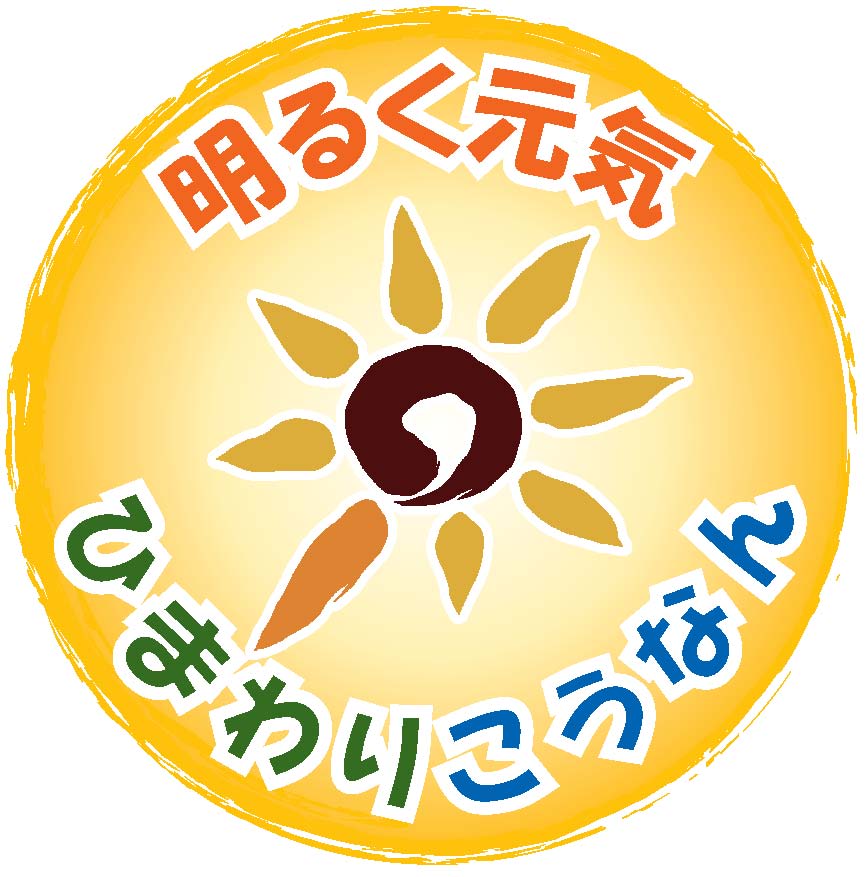 Ｒ３年度Ｒ２年度Ｒ３-Ｒ２年度４月～２月累計排出量(t)２８，９２９２９，９４７▲１，０１８４月～２月累計原単位(g)４０２４１９▲１７Ｒ３年度Ｒ２年度Ｒ３-Ｒ２年度４月～２月累計排出量(t)４２，７９７４４，１７４▲１，３７７４月～２月累計原単位(g)５９５６１９▲２４投票管理者投票立会人投票日前日（設営）１３,０００円投票日当日１３,０００円１２,０００円(当日のみの従事)ﾍﾟｰｼﾞ名　称１５地域活動推進費補助事業１６自治会・町内会館整備費補助事業１８地域活動ＩＣＴ導入補助金２０地域防犯灯維持管理費補助事業２１地域防犯活動補助事業２６港南ひまわりプラン　応援補助金２７「広報よこはま」・「県のたより」・「ヨコハマ議会だより」配布謝金３０共同募金港南区だより配布手数料３２日赤会費（募金）募集協力事務費　※　連合向け３３日赤社旨普及費３４地域福祉活動費（日赤）３５社会を明るくする運動協力者育成費３６社会を明るくする運動ミニ集会開催助成金令和４年９月まで令和４年１０月から相談時間月～土 ：９～21時日・祝　：９～17時（年末年始及び月１回の施設点検日は休館）上記以外の時間帯は、ケアプラザにかかる相談電話は、特別養護老人ホームに転送し対応しています。相談時間月～土 ：９～18時日・祝　：９～17時（年末年始及び月１回の施設点検日は休館）上記以外の時間帯は、ケアプラザにかかる相談電話は、看護師等が対応するコールセンターに転送し、対応します。令和５年３月まで令和５年４月から開館時間月～土 ：９～21時日・祝　：９～17時（年末年始及び月１回の施設点検日は休館）現在、新型コロナウイルス感染症対策の観点から、月～土の夜間の利用予約がない場合、18時閉館としている場合もあります。開館時間月～土 ：９～21時（※２）日・祝　：９～17時（年末年始及び月１回の施設点検日は休館）※2　18～21時に施設予約がない場合は18時に閉館（予約のある日は21時まで開館）（18～21時の予約〆切は、職員勤務体制を整えるため、利用希望日の前月上旬頃の予定です。詳細は、別途、利用団体等に説明していきます。）区連会説明議　題依頼先提出期限提出先令和４年３月1-2 初期消火器具等設置費用補助申請について単会令和４年９月３０日（金）港南消防署総務・予防課（844-0119）令和４年３月2-1 令和４年度緊急時情報伝達システムへの事前登録について連合　単会令和４年５月３１日（火）総務課危機管理・地域防災担当（847-8315）令和４年３月2-2 令和４年度自治会町内会、地区連合町内会現況届の提出について単会令和４年５月１０日（火）地域振興課地域運営推進係（847-8391）令和４年３月2-2 令和４年度自治会町内会、地区連合町内会現況届の提出について連合令和４年５月３１日（火）地域振興課地域運営推進係（847-8391）令和４年３月2-3 地域活動推進費補助金及び地域防犯灯維持管理費補助金連合　単会令和４年８月３１日（水）地域振興課地域運営推進係（847-8391）令和４年３月2-3 地域防犯活動補助金単会令和４年８月３１日（水）地域振興課地域運営推進係（847-8391）令和４年３月2-3 町の防災組織活動費補助金単会令和４年８月３１日（水）総務課危機管理・地域防災担当（847-8315）令和４年３月2-3 地域防犯カメラ設置補助制度単会令和４年６月３０日（木）地域振興課地域運営推進係（847-8391）令和４年３月2-3こうなん地域美化活動補助金連合令和４年８月３１日（水）地域振興課資源化推進担当（847-8398）令和４年３月2-3 地域で育て子どもたち事業補助金連合事業実施の１か月前地域振興課青少年育成担当（847-8396）令和４年３月2-3 港南区地域活動ＩＣＴ導入補助金連合　単会令和４年７月２９日（金）区政推進課地域力推進担当（847-8383）区連会説明議　題依頼先提出期限提出先令和４年３月2-3 地域力アップ補助金連合令和４年９月３０日（金）区政推進課地域力推進担当（847-8383）令和４年３月2-3 港南ひまわりプラン応援補助金連合令和４年８月３１日（水）福祉保健課事業企画担当（847-8441）令和４年３月2-4 令和４年度ＬＥＤ防犯灯整備事業について単会令和４年５月３１日（火）地域振興課地域運営推進係（847-8391）令和４年４月2-1第２６回参議院議員通常選挙のご協力のお願いについて【市連】連合　単会令和４年５月３１日（火）港南区選挙管理委員会（847-8308～9）令和４年４月2-2 令和５年度自治会町内会館整備について【市連】単会令和４年７月１５日（金）地域振興課地域運営推進係（847-8391）令和４年４月2-3 新任自治会町内会長等講習会の開催について単会令和４年５月１３日（金）地域振興課地域運営推進係（847-8391）日　時事　業　名会　場主　催５月１９日（木）９時４５分から港南区地球温暖化対策・ヨコハマ３Ｒ夢推進本部総会港南区役所６階６０１・６０２会議室港南区地球温暖化対策・ヨコハマ３Ｒ夢推進本部１０時４５分から港南区安全安心まちづくり推進協議会総会港南区役所６階６０１・６０２会議室港南区安全安心まちづくり推進協議会１３時から港南区スポーツ協会総会港南区役所６階６０１・６０２会議室港南区スポーツ協会１４時１５分から港南区明るい選挙推進協議会委員会港南区役所６階６０１・６０２会議室港南区明るい選挙推進協議会５月２０日（金）１３時３０分からこうなん文化交流協会総会港南区役所６階６０３会議室こうなん文化交流協会１４時３０分から区連会５月定例会港南区役所６階６０１・６０２会議室港南区連合町内会長連絡協議会６月２０日（月）１１時から港南防犯協会総会港南区役所６階６０１・６０２会議室港南防犯協会１３時３０分から子どもゆめワールド実行委員会港南区役所６階６０１・６０２会議室こうなん子どもゆめワールド実行委員会１４時から区連会総会港南区役所６階６０１・６０２会議室港南区連合町内会長連絡協議会１４時４５分から区連会６月定例会港南区役所６階６０１・６０２会議室港南区連合町内会長連絡協議会議　題　（配布資料）単会会長回覧掲示第２６回参議院議員通常選挙の御協力のお願いについて【市連】○令和５年度自治会町内会館整備について【市連】○新任自治会町内会長等講習会の開催について○第４回港南区協働による地域づくり推進協議会の開催報告について○「補助金申請の手引き」の更新について○敬老特別乗車証（敬老パス）のＩＣ化について【市連】○委託事業者による漏水調査の実施について【市連】○令和４年度全国瞬時警報システム全国一斉情報伝達試験の実施について○令和３年度ＩＣＴツール活用検討コンサルティングの事業報告について○港南ひまわり８３運動について○自治会町内会加入促進に向けたエコバッグ配付について○港南区公園愛護会ＰＲカレンダーの配布について○令和４年度九都市一斉自転車マナーアップ強化月間横浜市実施要綱について○更生保護こうなん　第４０号○